Alvaston Junior Academy 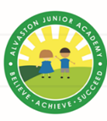 OUR APPROACH TO REMOTE LEARNING 2020-2021Remote Learning Strategy – Alvaston Junior Academy 2020/21ContextAt Alvaston Junior Academy (AJA), we recognise the importance of remote learning.  This is particularly important during the current COVID-19 pandemic. Self-isolation and bubble closures are likely to continue in the short to medium term and it is imperative that all children are able to access the curriculum that their peers in class and year group are accessing.  Importantly, it is essential that we do all we can to ensure that no child falls behind in their learning as a result of working from home. This particularly applies to children in receipt of pupil premium funding and those without access to the internet. We are also mindful of the great importance of the wellbeing and the mental health of all children and their families during this period of increased isolation and stress.  As a result of all of this, we have decided to formalise the process for remote learning so that it is consistent and easily understood by all stakeholders.  Pupil voice on Remote Learning in Summer 2020During the summer term 2020, we were able to successfully provide remote learning via Purple Mash; through the provision of paper based learning packs hand delivered to pupils’ homes and beingavailable for collection from school. Additionally, children were able to access TT Rock Stars during this period.  For those pupils working from home, we provided a weekly timetable of Remote Learning expectations via both our school website and class dojo, which ensured that pupils were clear about the work expectations.  In addition, for the final 7 weeks of the summer term, we were able to safely educate 5 bubbles of 10 Year 6 pupils on the school site alongside 5 further bubbles of vulnerable and key worker children.  This enabled us to provide a curriculum using a combination of in class and remote learning strategies.    These foundations, together with feedback from the summer term 2020, have allowed us to build a remote learning strategy which meets the needs of the children at AJA based upon staff, pupil and parent views and experiences.  Resources available for Remote LearningWe have a wide range of platforms available for home learning which are as follows:Purple MashAccelerated Reader (reading quizzes)myON (Online reading books linked to Accelerated Reader quizzes)Times Tables RockstarsVideos and worksheets via class dojoSpelling ShedOak Academy Wellbeing within the Remote Learning CurriculumThe wellbeing of our pupils is of utmost importance, particularly when pupils are working from home and have limited opportunities to communicate with their peers.  As part of the Purple Mash website, children receive personalised feedback from their teachers with encouragement, praise and next steps where applicable.  Teacher will contact all pupils to check on well-being and to keep children feeling connected to the school.Safeguarding within the Remote CurriculumContact will be made with families via phone. The frequency of phone calls will depend on the length of isolation and level of need. A record of these calls will be kept on Share Point in an appropriate file and access given to all DSL and Deputy DSLs (KSL, KP). All pupils will be contacted by the class teacher at least once a week if there is a bubble closure for 14 days.  A record of all phone calls will be maintained by the class teacher and shared (via Share Point) with the Principal, Deputy Principal, year group leads, safeguarding and family support manager and SENDCO as necessary. Any concerns must be noted on ‘CPOMS’ in line with academy policy.  Communication At AJA we realise that effective communication is the key to working successfully with both pupils and parents.  We have worked hard to develop a range of communication methods so that we can easily keep in touch with parents when children are working from home.  Dojo messenger (1:1 messages to parents and whole class update/message)Dojo portfolio (to share individualised positives)Dojo class story updatesPre-recorded videos from staff shared via dojo/textEmails Weekly learning logs to make tasks and expectations clear and help children and parents to organise and timetable their dayPhone calls (this is dependent upon the isolation time e.g. 14 day isolation = at least two phone calls, safeguarding concerns = regular phone calls dependent upon stage of support, offer of food parcel for FSM pupils = phone call at start of isolation)Individualised feedback provided via Purple MashClear task instructions on Purple MashWhole school newsletters Remote learning: making the best use of teaching assistants to:support pupils and the class teacher who are at home whilst they themselves are still in school, and support pupils and the class teacher whilst having to self-isolate/work from home themselves due to bubble closures/track and trace contact:After having training on Purple Mash (Autumn 2) TAs can support teachers in allocating activities, monitoring engagement, marking and giving feedbackRecording themselves reading books/chapters for children to access.  Making welfare phone callsAfter having training on TT Rock Stars (Autumn 2) TAs can monitor and set ‘battles’ on TT RockstarsTaking part in TT Rockstars challenges with pupilsFinding resources for the following week’s learningBeing available for given time slots for ‘live’ Q&A sessions with pupils via email on Purple Mash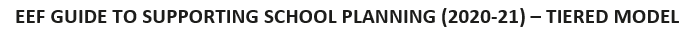 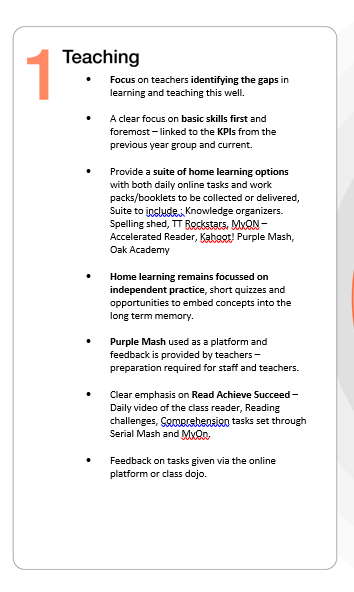 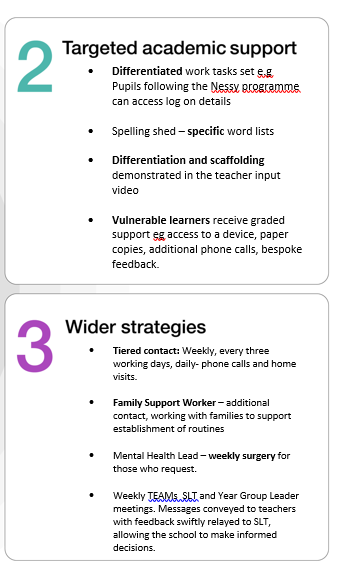 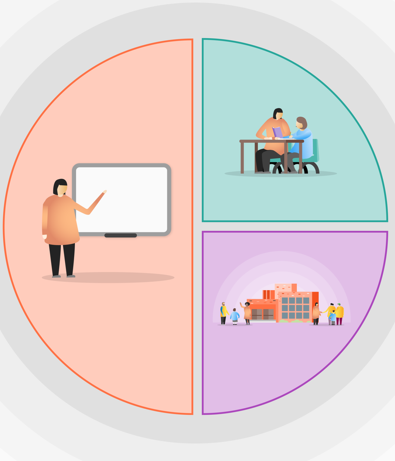 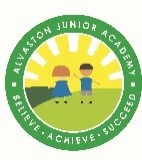 